KARTA INFORMACYJNANIEODPŁATNA POMOC PRAWNA,NIEODPŁATNE PORADNICTWO OBYWATELSKIE ORAZ NIEODPŁATNA MEDIACJA W TYCHACH W ROKU 2021Kto może skorzystać?Osoba fizyczna, która złoży oświadczenie, że nie są w stanie ponieść kosztów odpłatnej pomocy prawnej, w tym osoba fizyczna prowadząca jednoosobową działalność gospodarczą niezatrudniająca innych osób w ciągu ostatniego roku. Forma zapisuAby zapisać się na nieodpłatną pomoc prawną, poradnictwo obywatelskie lub mediacje należy zadzwonić pod numer telefonu: 32 776 30 31 , w godzinach pracy urzędu:poniedziałek, wtorek, środa: 7:30-15:30czwartek: 7:30-17:30piątek: 7:30-13:30lub poprzez e-mail npp@umtychy.pl lub na stronie np.ms.gov.plUdzielenie nieodpłatnych porad odbywa się według kolejności zgłoszeń, po omówieniu terminu wizyty. Kobiety w ciąży są przyjmowane poza kolejnością.Inne informacjeOsobom ze znaczną niepełnosprawnością, które nie mogą stawić się w  punkcie osobiście oraz osobom z trudnościami w komunikowaniu się może być udzielona nieodpłatna pomoc prawna lub świadczone nieodpłatne poradnictwo obywatelskie także poza punktem lub telefonicznieW przypadku obowiązywania stanu zagrożenia epidemicznego, stanu epidemii albo wprowadzenia stanu nadzwyczajnego udzielanie nieodpłatnej pomocy prawnej lub świadczenie nieodpłatnego poradnictwa obywatelskiego może odbywać się za pośrednictwem środków porozumiewania się na odległość oraz poza lokalem punktu.Nieodpłatna pomoc prawna i nieodpłatne poradnictwo obywatelskiego, udzielane jest 5 dni w tygodniu przez 4 godziny, w następujących lokalizacjach: lokal z dogodnym dostępem dla osób z niepełnosprawnością ruchową 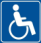 OPIS USŁUGINieodpłatna pomoc prawna obejmuje:poinformowanie o obowiązującym stanie prawnym, o kosztach postępowań sądowych, 
o przysługujących uprawnieniach i obowiązkach, wskazanie sposobu rozwiązania danego problemu prawnego, sporządzenie projektu pisma, z wyłączeniem pism w toczących się  już postępowaniach sadowych, sporządzenie projektu pisma o zwolnienie z kosztów sądowych  lub ustanowienie pełnomocnika 
z urzędu.NIEODPŁATNA POMOC NIE OBEJMUJE: sporządzania pism procesowych w toczącym się postępowaniu przygotowawczym lub sądowym i sądowo administracyjnym.Nieodpłatne poradnictwo obywatelskie obejmuje: wsparcie w samodzielnym rozwiązywaniu problemu, poinformowanie o przysługujących prawach i obowiązkach  oraz o kosztach postępowań sądowych,opracowanie planu działania i wsparcie w jego realizacji,poradę w związku z zadłużeniem, z zakresu spraw mieszkaniowych oraz z zakresu zabezpieczenia społecznego.Nieodpłatna mediacja obejmuje: przekazanie informacji o możliwościach skorzystania z polubownych metod rozwiązywania sporów oraz korzyściach z tego wynikających,przygotowanie projektu umowy lub wniosku o przeprowadzenie mediacji,przygotowanie projektu wniosku o przeprowadzenie postępowania mediacyjnego w sprawie karnej,pomoc w sporządzeniu wniosku do sądu o zatwierdzenie ugody zawartej przed mediatorem,przeprowadzenie postępowania mediacyjnego.NIEODPŁATNA MEDIACJA NIE OBEJMUJE: spraw, w których sąd lub inny organ wydały postanowienie o skierowaniu sprawy do mediacji lub postępowania mediacyjnego,spraw, w których zachodzi uzasadnione podejrzenie, że w relacji stron występuje przemoc. Jednostka prowadzącaAdresDni i godziny dyżurówPunkt nr 1 nieodpłatnej pomocy prawnejprowadzony przez adwokatów Okręgowej Rady Adwokackiej w KatowicachWielofunkcyjny Budynek Usługowy „Balbina Centrum”ul. Barona 30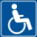 pokój nr 212 piętro Iod poniedziałku do piątku900 - 1300Punkt nr 2 nieodpłatnej pomocy prawnejprowadzony przez radców prawnych Okręgowej Izby Radców Prawnych w Katowicach Ośrodek Interwencji Kryzysowejul. Nowokościelna 27  od poniedziałku do środy oraz w piątek1200 - 1600czwartek1300 - 1700Punkt nr 3 nieodpłatnego poradnictwa obywatelskiegoprowadzony przez organizację pozarządową „Stowarzyszenie na Rzecz Poradnictwa Obywatelskiego Dogma”.Wielofunkcyjny Budynek Usługowy „Balbina Centrum”ul. Barona 30pokój nr 212 piętro I  od poniedziałku do piątku1330 - 1730Punkt nr 4 nieodpłatnego poradnictwa obywatelskiegoprowadzony przez organizację pozarządową „Stowarzyszenie Sursum Corda”Plac św. Anny 4 Tychyod poniedziałku do piątku800 - 1200Punkt nr 5 nieodpłatnej pomocy prawnejprowadzony przez organizację pozarządową „Stowarzyszenie Sursum Corda”Plac św. Anny 4Tychyod poniedziałku do piątku1230 - 1630